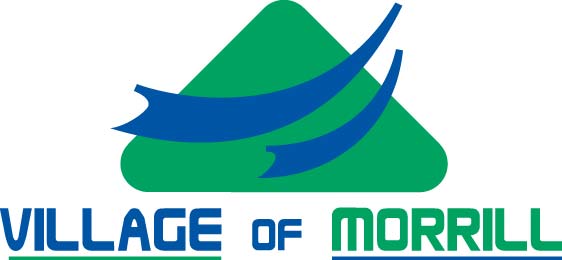 UTILITY DEPOSIT FORMPlease PrintName:________________________________________________________________________Home/Cell Phone:___________________________Social Security Number:________________Spouse:_______________________________________________________________________Home/Cell Phone:___________________________Social Security Number:________________Roommates:___________________________________________________________________Home/Cell Phone:___________________________Social Security Number:________________Move In Date:_______________________________  Rental House:  _______Yes  _______NoService Address:________________________________________________________________Mailing Address:________________________________________________________________Applicant’s Current Employer:_____________________________________________________Employer’s Address:_____________________________________________________________Employer’s Phone:______________________________________________________________Landlord Name:________________________________________________________________Landlord Contact Information:_____________________________________________________Deposit of $200.00 is required before service will be connected.  We accept cash, checks or credit cards.  If you are interested in automatic billing please contact the Village Office at 308-247-2312.